Defining New and Interesting Words in a Meaningful Way 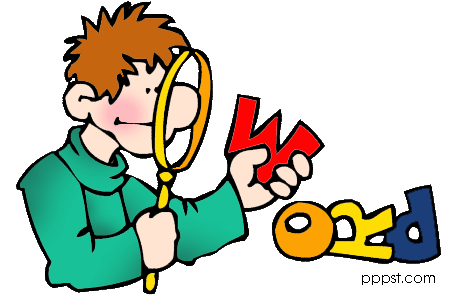 This activity gets you to read four dictionary definitions for a particular word. You are then required to choose between two and four words from any of the definitions, and use these to create your own. Your Turn! 1. Highlight the important words. 2. Use these words to write your definition.Your Task:Read our Word Wall words (listed below)Choose a word and look up and record two or three different dictionary definitions. Choose between two and four words from the definitions.Use these words to create your own definitions.Repeat for all of the words on our list. enemyinterruptkioskmufflednectarnumbobtainogreWord #1: Definitions:My chosen words:My definition:Word #2: Definitions:My chosen words:My definition:Word #3: Definitions:My chosen words:My definition:Word #4: Definitions:My chosen words:My definition:Word #5: Definitions:My chosen words:My definition:Word #6: Definitions:My chosen words:My definition: